Рабочий листпо учебному предмету «Математика»с применением электронного обучения и дистанционных образовательных технологийКласс: 1-БДементьева К. А.4 неделя (27.04-30.04)ПриложенияПриложение 1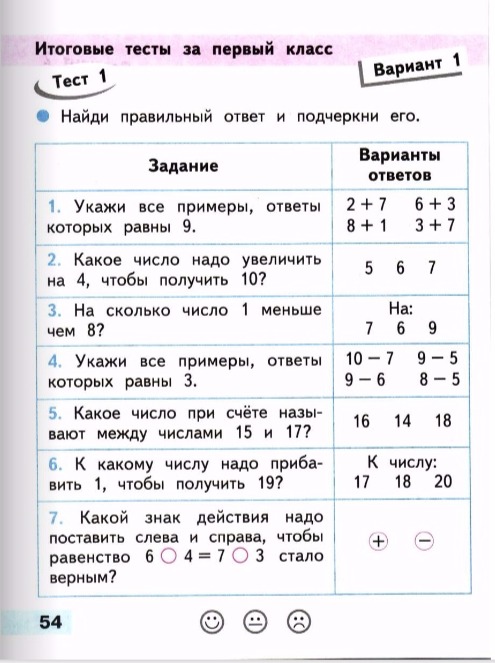 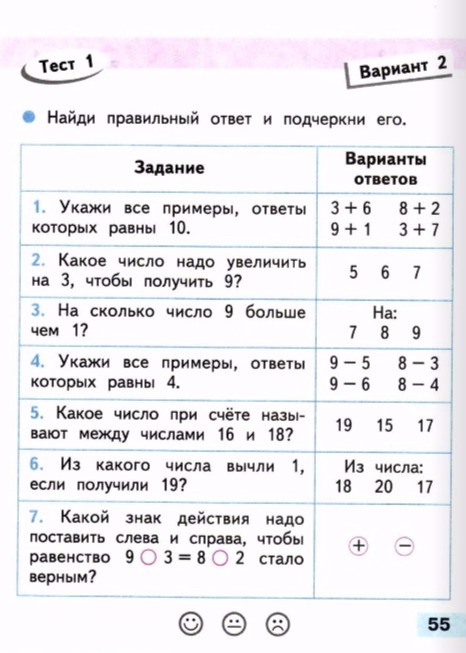 № п/пДатаРазделТемаФорма обученияСодержание(задания для изучения)Текущий контрольТекущий контрольИтоговый контрольИтоговый контрольКонсультацияКонсультация№ п/пДатаРазделТемаФорма обученияСодержание(задания для изучения)формасрокиформасрокиформасроки127.04Числа от 1 до 20. Сложение и вычитание.Итоговая контрольная работаЭлектронное обучение1) Посмотреть видеоурок на сайте youtubehttps://www.youtube.com/watch?time_continue=737&v=PnuYR0dtJ8g&feature=emb_logoИтоговая контрольная работа см Приложение 1.27.04Итоговая контрольная работа27.04Вопросы по электронной почте27.0314:30-15:00228.04Числа от 1 до 20. Сложение и вычитание.Закрепление знаний по теме «Табличное сложение». «Что узнали. Чему научились»Дистанционное и электронное обучение1) Онлайн-урок в zoom по расписанию2) Посмотреть презентациюhttps://infourok.ru/prezentaciya-po-matematike-na-temu-povtorenie-po-teme-tablichnoe-slozhenie-v-predelah-20-1-klass-umk-shkola-rossii-4257793.html3) Учебник стр. 77 № 10Учебник стр. 77 № 1428.04--Вопросы по электронной почте28.0414:30-15:00329.04Числа от 1 до 20. Сложение и вычитание.Закрепление знаний по теме «Табличное сложение». «Что узнали. Чему научились»Дистанционное и электронное обучение1) Онлайн-урок в zoom по расписанию2) Посмотреть презентациюhttps://multiurok.ru/files/prezentatsiia-k-uroku-matematiki-v-1-klasse-po-t-4.html3) Учебник стр.78 № 23Учебник стр. 79 № 2529.04--Вопросы по электронной почте29.0414:30-15:00